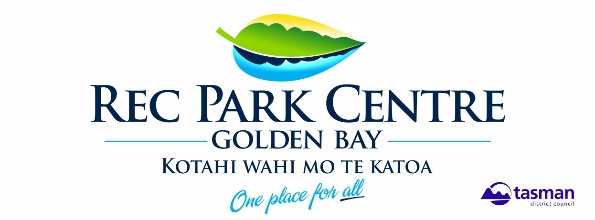 Tata Titanic Cardboard Boat RaceSaturday 25th January 2020, Tata Beach Boat Ramp.9.00am: registration and judging Race starts soon after judgingEnter on the DayThe ChallengeTo Design and Build a Cardboard Vessel (but not a submarine) and steer it around a marked course.There will be plenty of help on hand to assist crews who have difficulty keeping their boat afloat.For further information ph: Abbie Langford 027 624 0680 recreation@recparkcentre.co.nzCost of boat entry $10.00 – covers as many people as you like.Conditions of EntryThe hull and structure of the boat must be entirely cardboard.                                                  Other materials may be used for decoration but cannot contribute to the floatation qualities of the vessel.Tape, packing tape, string, staples, rope and paint can be used. Wrapping the hull in cling film or plastic, tar substances, epoxy glue, fiberglass, resins, ‘two pot’ and varnish or any other protective substance is not acceptable.Propulsion is by SINGLE PADDLES, oars, feet or sail or any combination.  These can be commercial ones or homemade.Any keel fitted must be made of cardboard.A minimum of two crew must sit in or on the boat.Boats must be easy to get in and out of (should evacuation be necessary)Crew must be able to swim and must wear a properly fitting life jacket.This is a family friendly event and we encourage creativity.  Entries deemed offensive will not be allowed to participate.Teams have worked hard on their entries; therefore, all teams will show respect and allow the opposition to compete fairly, and vandalism of other craft is prohibited.Prize CategoriesMost Dramatic SinkingFirst to FinishBest Dressed FemaleBest Dressed MaleYoungest CompetitorOldest CompetitorBribery and Flattery AwardJunior PrizesMost Artistic BoatBest Crew Appearance and EntertainmentSea WorthinessSenior PrizesMost Artistic BoatBest Crew Appearance EntertainmentSea WorthinessPlus spot prizes donated by local businesses